Publicado en  el 12/12/2016 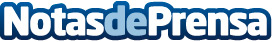 El Govern apuesta por las nuevas tecnologías en la seguridad públicaEl Gobierno destaca la importancia de las nuevas tecnologías no como una finalidad en sí mismas, sino como un instrumento que nos ayuda a tener más seguridad, y permite a la policía que su trabajo sea más ágil, hecho que redundará en la seguridad de todo el mundoDatos de contacto:Nota de prensa publicada en: https://www.notasdeprensa.es/el-govern-apuesta-por-las-nuevas-tecnologias Categorias: Cataluña Ciberseguridad Dispositivos móviles Innovación Tecnológica http://www.notasdeprensa.es